Aufgaben für das Distanzlernen der Klassen 9Woche vom 18.01.-22.01.2021Lies „Andorra – Drittes Bild (Auszug)“ im Lb. S. 154-156. Bearbeite folgende Aufgaben schriftlich: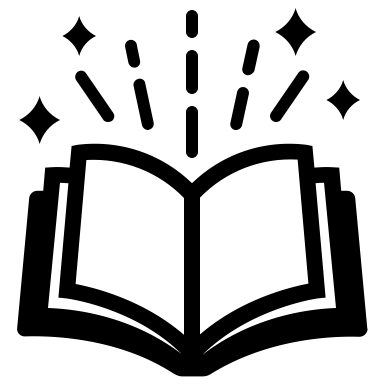 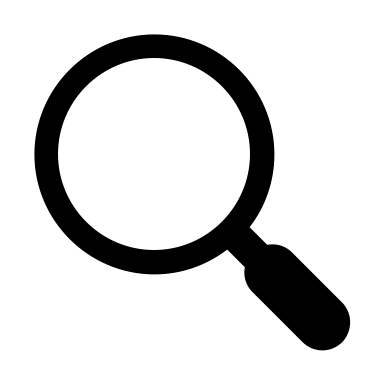 Recherchiere im Internet den Begriff Antisemitismus. Übertrage die Definition in deinen Hefter.Lb. S. 156, Nr. 2a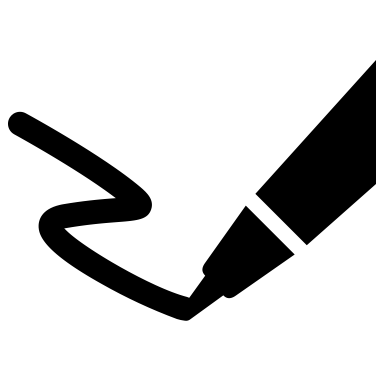 Lb. S. 156, Nr. 3a (Schüler/innen des A-Kurse bearbeiten bitte Aufgabe 3b!)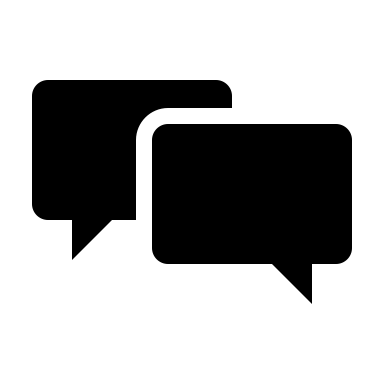 Welchen Vorurteilen begegnest du in deinem Alltag? Tausche dich mit einem Familienmitglied mündlich über Vorurteile unserer Zeit aus.Lies „Die weitere Handlung von Andorra“ im Lb. S. 157.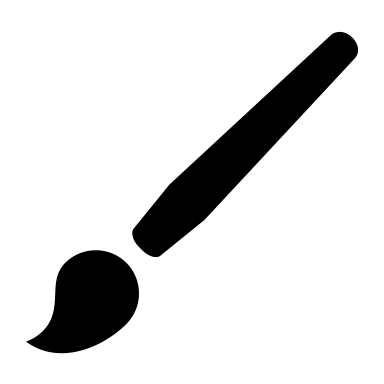 Wie sind Andris Familienverhältnisse? Wer sind in Wahrheit seine Eltern? Wen möchte er heiraten? Zeichne eine Figurenkonstellation. Berücksichtige dabei folgende Figuren: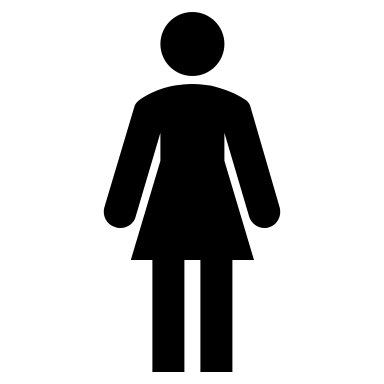 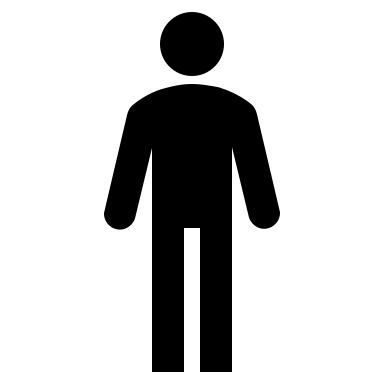    Andri             Lehrer Can                 Barbelin             SenoraLb. S. 157, Nr. 2aLb. S. 157, Nr. 2b